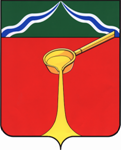 Калужская областьАдминистрация муниципального района«Город Людиново и Людиновский район»П О С Т А Н О В Л Е Н И Еот 10.08.2018 г.	               		                                                                              № 1112Об утверждении Порядка осуществленияорганами местного самоуправленияи (или) находящимися в их ведении казенными учреждениями бюджетных полномочий  главных администраторов доходов бюджетов муниципального района «Город Людиново и Людиновский район» и городского поселения «Город Людиново»В соответствии со статьей 160.1 Бюджетного кодекса Российской Федерации, Уставом муниципального района «Город Людиново и Людиновский район» и Уставом городского поселения «Город Людиново» администрация муниципального района «Город Людиново и Людиновский район»ПОСТАНОВЛЯЕТ:1. Утвердить Порядок осуществления органами местного самоуправления и (или) находящимися в их ведении казенными учреждениями бюджетных полномочий  главных администраторов доходов бюджетов муниципального района «Город Людиново и Людиновский район» и городского поселения «Город Людиново» (прилагается).2. Настоящее постановление вступает в силу с момента подписания.3. Контроль за исполнением настоящего постановления возложить на заместителя главы администрации муниципального района «Город Людиново и Людиновский район» В.Н. Фарутина.Глава администрации муниципального района                                                                                       Д.М. АганичевПриложениек постановлению администрациимуниципального района «ГородЛюдиново и Людиновский район»от 10.08.2018 № 1112ПОРЯДОКосуществления органами местного самоуправления и (или) находящимися в их ведении казенными учреждениями бюджетных полномочий  главных администраторов доходов бюджетов муниципального района «Город Людиново и Людиновский район» и городского поселения «Город Людиново»1. Органы местного самоуправления и (или) находящиеся в их ведении казенные учреждения (далее – главные администраторы доходов бюджетов) в качестве главных администраторов доходов бюджетов муниципального района «Город Людиново и Людиновский район» и городского поселения «Город Людиново» (далее – местный бюджет) обладают следующими бюджетными полномочиями:а) формируют и представляют в отдел финансов администрации муниципального района «Город Людиново и Людиновский район» (далее – отдел финансов) следующие документы:- прогноз поступления доходов в сроки, установленные действующим законодательством и нормативными правовыми актами органов местного самоуправления, по форме, согласованной с отделом финансов;- аналитические материалы по исполнению местного бюджета в части доходов в сроки, установленные действующим законодательством и нормативными правовыми актами органов местного самоуправления;- сведения, необходимые для составления проекта местного бюджета на очередной финансовый год и плановый период, в установленные сроки;- сведения, необходимые для составления и ведения кассового плана, в соответствии с порядком составления и ведения кассового плана исполнения местного бюджета в текущем финансовом году;- сведения, необходимые для ведения реестра источников доходов местного  бюджета по закрепленным за ними источникам доходов;б) формируют и представляют бюджетную отчетность главного администратора доходов местного бюджета по формам и в сроки, установленные действующим законодательством и иными правовыми актами;в) утверждают методику прогнозирования поступлений доходов в местный бюджет в соответствии с общими требованиями к такой методике, установленными Правительством Российской Федерации;г) исполняют в случае необходимости полномочия администратора доходов местного бюджета.2. Главные администраторы доходов местного бюджета, не имеющие в своем ведении администраторов доходов местного бюджета, и администраторы доходов местного бюджета, подведомственные главному администратору доходов местного бюджета, обладают следующими бюджетными полномочиями:а) утверждают перечень кодов классификации доходов по администрируемым доходам, полномочия по администрированию которых они осуществляют, с указанием нормативных правовых актов Российской Федерации, иных нормативных правовых актов, являющихся основанием для администрирования данного вида платежа;б) осуществляют начисление, учет и контроль за правильностью исчисления, полнотой и своевременностью осуществления платежей в местный бюджет, пеней и штрафов по ним;в) осуществляют взыскание задолженности по платежам в местный бюджет, пеней и штрафов;г) принимают решения о возврате излишне уплаченных (взысканных) платежей в местный бюджет, пеней и штрафов, а также процентов за несвоевременное осуществление такого возврата и процентов, начисленных на излишне взысканные суммы, и представляют в Управление Федерального казначейства по Калужской области поручения для осуществления возврата в порядке, установленном действующим законодательством и иными правовыми актами;д) принимают решение об уточнении платежей в бюджеты бюджетной системы Российской Федерации и представляют соответствующее уведомление в Управление Федерального казначейства по Калужской области;е) предоставляют информацию, необходимую для уплаты денежных средств физическими и юридическими лицами за муниципальные услуги, а также иных платежей, являющихся источниками формирования доходов бюджетов бюджетной системы Российской Федерации, в Государственную информационную систему о государственных и муниципальных платежах в соответствии с порядком, установленным Федеральном законом от 27 июля 2010 года № 210-ФЗ «Об организации предоставления государственных и муниципальных услуг»;ж) принимают решение о признании безнадежной к взысканию задолженности по платежам в местный бюджет;з) отражают в бюджетном учете первичные документы по администрируемым доходам местного бюджета в соответствии с нормативными правовыми актами, регулирующими данные вопросы;и) проводят сверку данных бюджетного учета администрируемых доходов местного бюджета в соответствии с действующим законодательством и иными правовыми актами;к) проводят уточнение невыясненных поступлений в соответствии с действующим законодательством и иными правовыми актами;л) проводят возврат денежных средств физическим и юридическим лицам в случаях осуществления ими платежей, являющихся источниками формирования доходов местного бюджета, в соответствии с действующим законодательством и иными правовыми актами;м) осуществляют необходимые действия при принудительном взыскании с плательщика платежей в местный бюджет пеней и штрафов по ним через судебные органы или через судебных приставов в случаях, предусмотренных законодательством Российской Федерации (в том числе осуществляют подготовку необходимой для заполнения платежного документа информации, которую необходимо довести до суда (мирового судьи) и (или) судебного пристава-исполнителя в соответствии с действующим законодательством);н) осуществляют обмен информацией между структурными подразделениями администратора доходов местного бюджета, связанной с осуществлением ими бюджетных полномочий администратора доходов местного бюджета;  о) осуществляют иные бюджетные полномочия, установленные Бюджетным кодексом Российской Федерации и принимаемыми в соответствии с ним нормативными  правовыми актами (муниципальными правовыми актами), регулирующими бюджетные правоотношения. 3. В рамках бюджетного процесса главные администраторы доходов местного бюджета осуществляют мониторинг, контроль и анализ поступления администрируемых источников доходов.4. Главные администраторы (администраторы) доходов местного бюджета осуществляют взаимодействие с Управлением Федерального казначейства по Калужской области в порядке и в сроки, установленные действующим законодательством и иными правовыми актами.5. В случае изменения состава и (или) функций главных администраторов доходов местного бюджета главный администратор доходов местного бюджета, который наделен полномочиями по их взиманию, доводит эту информацию до отдела финансов по согласованной с ним форме.